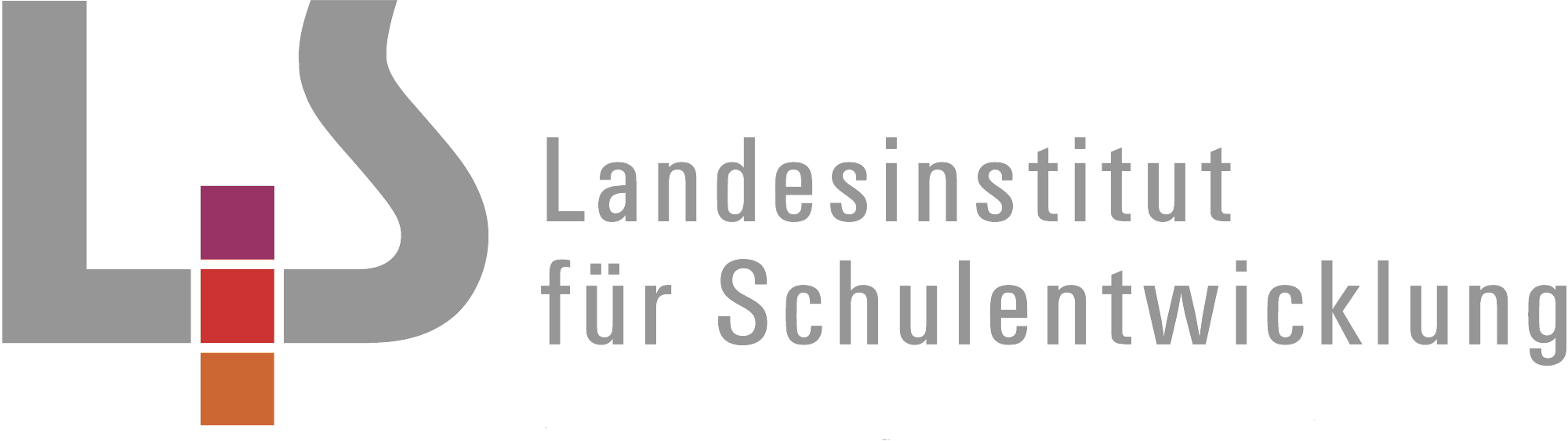 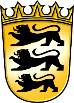 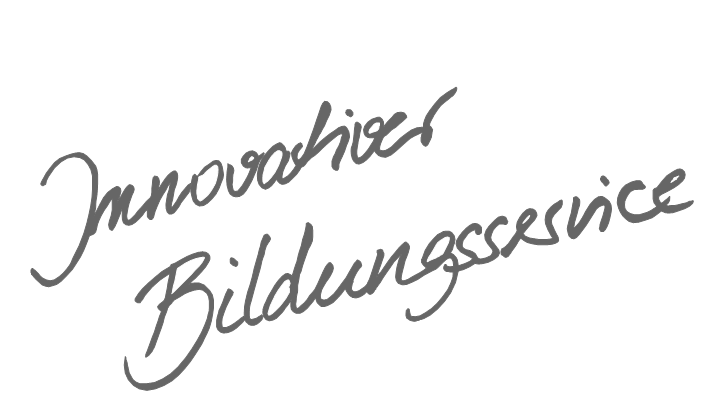 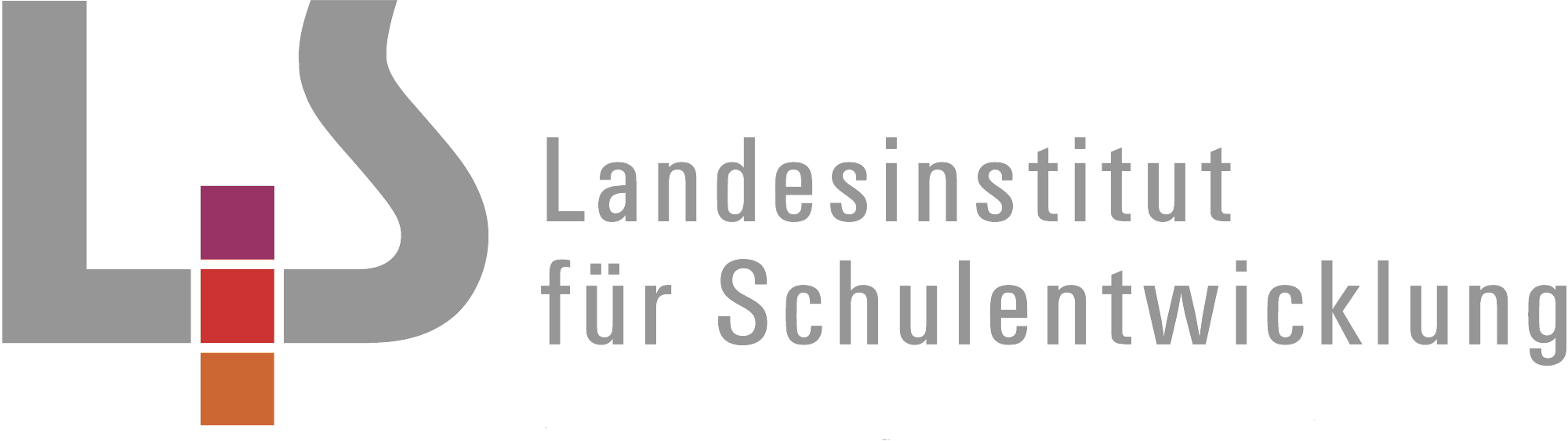 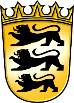 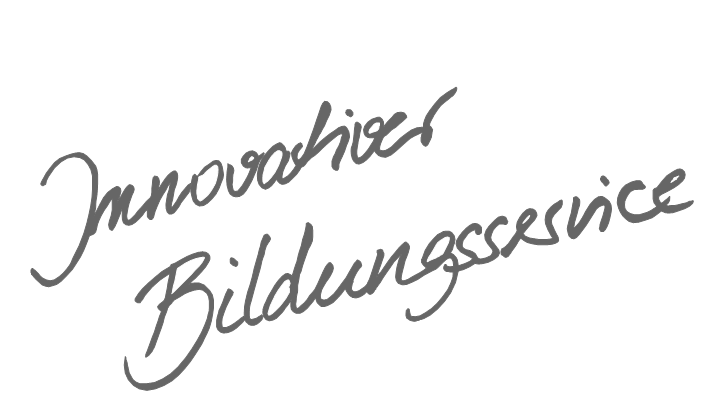 InhaltsverzeichnisAllgemeines Vorwort zu den Beispielcurricula	3Fachspezifisches Vorwort	4Fach Geschichte – Klasse 10	13.3.1 Dekolonisierung nach 1945 – aktuelle Problemfelder in historischer Perspektive………………….  53.3.2 Die Europäische Integration – eine Form der Kooperation ………………………..………………….  9Allgemeines Vorwort zu den BeispielcurriculaBeispielcurricula zeigen eine Möglichkeit auf, wie aus dem Bildungsplan unterrichtliche Praxis werden kann. Sie erheben hierbei keinen Anspruch einer normativen Vorgabe, sondern dienen vielmehr als beispielhafte Vorlage zur Unterrichtsplanung und -gestaltung. Diese kann bei der Erstellung oder Weiterentwicklung von schul- und fachspezifischen Jahresplanungen ebenso hilfreich sein wie bei der konkreten Unterrichtsplanung der Lehrkräfte.Curricula sind keine abgeschlossenen Produkte, sondern befinden sich in einem dauerhaften Entwicklungsprozess, müssen jeweils neu an die schulische Ausgangssituation angepasst werden und sollten auch nach den Erfahrungswerten vor Ort kontinuierlich fortgeschrieben und modifiziert werden. Sie sind somit sowohl an den Bildungsplan, als auch an den Kontext der jeweiligen Schule gebunden und müssen entsprechend angepasst werden. Das gilt auch für die Zeitplanung, welche vom Gesamtkonzept und den örtlichen Gegebenheiten abhängig und daher nur als Vorschlag zu betrachten ist.Der Aufbau der Beispielcurricula ist für alle Fächer einheitlich: Ein fachspezifisches Vorwort thematisiert die Besonderheiten des jeweiligen Fachcurriculums und gibt ggf. Lektürehinweise für das Curriculum, das sich in tabellarischer Form dem Vorwort anschließt.In den ersten beiden Spalten der vorliegenden Curricula werden beispielhafte Zuordnungen zwischen den prozess- und inhaltsbezogenen Kompetenzen dargestellt. Eine Ausnahme stellen die modernen Fremdsprachen dar, die aufgrund der fachspezifischen Architektur ihrer Pläne eine andere Spaltenkategorisierung gewählt haben. In der dritten Spalte wird vorgeschlagen, wie die Themen und Inhalte im Unterricht umgesetzt und konkretisiert werden können. In der vierten Spalte wird auf Möglichkeiten zur Vertiefung und Erweiterung des Kompetenzerwerbs im Rahmen des Schulcurriculums hingewiesen und aufgezeigt, wie die Leitperspektiven in den Fachunterricht eingebunden werden können und in welcher Hinsicht eine Zusammenarbeit mit anderen Fächern sinnvoll sein kann. An dieser Stelle finden sich auch Hinweise und Verlinkungen auf konkretes Unterrichtsmaterial.Die verschiedenen Niveaustufen des Gemeinsamen Bildungsplans der Sekundarstufe I werden in den Beispielcurricula ebenfalls berücksichtigt und mit konkreten Hinweisen zum differenzierten Vorgehen im Unterricht angereichert.Fachspezifisches VorwortDas vorliegende Beispielcurriculum ist als Hilfe für die Umsetzung der Bildungsstandards Geschichte gedacht. Es ist nicht auf normative Verbindlichkeit ausgelegt, sondern als Vorschlag zu verstehen.Das Beispielcurriculum umfasst 48 Einzelstunden, so dass noch genügend Zeit für das Schulcurriculum (16 Einzelstunden), Leistungsüberprüfungen oder Exkursionen bleibt. Die Unterrichtsvorschläge selbst sind in der Regel in Doppelstunden, in Ausnahmen als Einzelstunden angelegt. Bei allen Stunden wird auf die Verbindung zwischen prozessbezogenen und inhaltsbezogenen Kompetenzen geachtet.Einige Hinweise zum Aufbau des Beispielcurriculums:Zunächst wird für eine gesamte Bildungsplaneinheit die übergeordnete Kompetenzbeschreibung genannt und die für diese Einheit angesetzte Stundenzahl angegeben.Anschließend wird einer Gruppe von zusammengefassten Teilkompetenzen eine didaktische Perspektive vorangestellt, die die jeweilige Schwerpunktsetzung verdeutlichen soll. Es folgt die zugehörige Gruppe zusammengefasster Teilkompetenzen.Bei den darauf folgenden Unterrichtsvorschlägen im engeren Sinne (also den Unterrichtsstunden) werden in der ersten Spalte in der Regel zwei prozessbezogene Kompetenzen aufgeführt, die im Unterrichtsvorschlag besondere Berücksichtigung finden. Auf sie wird in der dritten Spalte in Klammern nochmals detailliert verwiesen.In der zweiten Spalte findet sich die spezifizierte Teilkompetenz mit den in der Unterrichtsstunde eingeführten Begriffen wieder. Weitere Begriffe oder Teile der Teilkompetenz, die laut Bildungsplan zu dieser Teilkompetenz gehören, in der jeweiligen Stunde aber nicht Gegenstand des Unterrichts sind, sind hier nicht aufgeführt.Die dritte und zentrale Spalte enthält Vorschläge zur Fragestellung und zum Unterrichtsverlauf. So finden sich hier Ideen zum Einstieg und zu daraus resultierenden Fragestellungen. Anschließend werden Impulse zur Erarbeitung der aufgeworfenen Themen angeboten. Ein sich daraus entwickelnder möglicher Unterrichtsverlauf wird skizziert, wobei in der Regel hier nach Niveaustufen differenziert wird. In einzelnen Fällen wird auf eine Unterscheidung von Niveaus verzichtet. Der Unterrichtsvorschlag wird abgeschlossen mit einer gemeinsamen Phase für Reflexion, Fazit, Problematisierung oder Transfer.An einigen Stellen wird auf eine Leitperspektive verwiesen. Sie findet sich bereits in der dritten Spalte, wenn die Umsetzung der Leitperspektive in einem konkreten Unterrichtsschritt erfolgt (meist der Reflexionsphase). Sie findet sich hingegen in der vierten Spalte, wenn die Umsetzung der Leitperspektive ganz allgemein dem Unterrichtsvorschlag zugrunde liegt.Fach Geschichte – Klasse 10Perspektive: Die Dekolonisierung nach 1945 und ihre UrsachenPerspektive: Die Bedeutung der Europäischen Integration bewusst machenPerspektive: Die Bedeutung der Europäischen Integration bewusst machen und die Rolle der deutsch-französischen Aussöhnung beurteilenPerspektive: Der Ausbau der Europäischen Integration bis zur Gründung der EU und aktuelle Herausforderungen für EU3.3.1 Dekolonisierung nach 1945 – aktuelle Problemfelder in historischer Perspektive(12 Stunden)Kompetenzbeschreibung: Die Schülerinnen und Schüler können ausgewählte Problemfelder in außereuropäischen Räumen aus historischer Perspektive erklären und die Bedeutung des Dekolonisierungsprozesses nach 1945 beurteilen.Prozessbezogene KompetenzenInhaltsbezogene KompetenzenKonkretisierung, Vorgehen im UnterrichtKonkretisierung, Vorgehen im UnterrichtKonkretisierung, Vorgehen im UnterrichtErgänzende Hinweise, Arbeitsmittel, Organisation, VerweiseFK 3: Hypothesen aufstellenSK 5: wichtige Gruppen in den jeweiligen Gesellschaften unterscheiden sowie deren Funktionen, Interessen und Handlungsmöglichkeiten beschreiben G (1): Ursachen der Dekolonisierung nach 1945 darstellen (Dekolonisierung, Unabhängigkeitsbewegung) M (1): Ursachen der Dekolonisierung nach 1945 analysieren (Dekolonisierung, Unabhängigkeitsbewegung)E (1): Ursachen der Dekolonisierung nach 1945 analysieren (Imperium, Dekolonisierung, Unabhängigkeitsbewegung, Selbstbestimmungsrecht der Völker)1./2.  Stunde: Das Ende der Kolonialreiche – Warum kam es zur Dekolonisierung in Asien/Afrika nach 1945?1./2.  Stunde: Das Ende der Kolonialreiche – Warum kam es zur Dekolonisierung in Asien/Afrika nach 1945?1./2.  Stunde: Das Ende der Kolonialreiche – Warum kam es zur Dekolonisierung in Asien/Afrika nach 1945?L BNE: Teilhabe, Mitwirkung, MitbestimmungLink zu den Reden des belgischen König Baudouin und des Premierminister des Kongo Patrice Lumumba am Tag der Unabhängigkeit des Kongo (30. Juni 1960):https://www.boell.de/de/navigation/afrika-rede-patrice-lumumba-kongo-zaire-9523.html (zuletzt geprüft am 14.06.2017)FK 3: Hypothesen aufstellenSK 5: wichtige Gruppen in den jeweiligen Gesellschaften unterscheiden sowie deren Funktionen, Interessen und Handlungsmöglichkeiten beschreiben G (1): Ursachen der Dekolonisierung nach 1945 darstellen (Dekolonisierung, Unabhängigkeitsbewegung) M (1): Ursachen der Dekolonisierung nach 1945 analysieren (Dekolonisierung, Unabhängigkeitsbewegung)E (1): Ursachen der Dekolonisierung nach 1945 analysieren (Imperium, Dekolonisierung, Unabhängigkeitsbewegung, Selbstbestimmungsrecht der Völker)Einstieg: - Kartenvergleich: „Die Kolonialreiche im Jahr 1945“ und „Staaten heute“. - SuS stellen Hypothesen auf, warum es zur Dekolonisierung kam (FK 3)Einstieg: - Kartenvergleich: „Die Kolonialreiche im Jahr 1945“ und „Staaten heute“. - SuS stellen Hypothesen auf, warum es zur Dekolonisierung kam (FK 3)Einstieg: - Kartenvergleich: „Die Kolonialreiche im Jahr 1945“ und „Staaten heute“. - SuS stellen Hypothesen auf, warum es zur Dekolonisierung kam (FK 3)L BNE: Teilhabe, Mitwirkung, MitbestimmungLink zu den Reden des belgischen König Baudouin und des Premierminister des Kongo Patrice Lumumba am Tag der Unabhängigkeit des Kongo (30. Juni 1960):https://www.boell.de/de/navigation/afrika-rede-patrice-lumumba-kongo-zaire-9523.html (zuletzt geprüft am 14.06.2017)FK 3: Hypothesen aufstellenSK 5: wichtige Gruppen in den jeweiligen Gesellschaften unterscheiden sowie deren Funktionen, Interessen und Handlungsmöglichkeiten beschreiben G (1): Ursachen der Dekolonisierung nach 1945 darstellen (Dekolonisierung, Unabhängigkeitsbewegung) M (1): Ursachen der Dekolonisierung nach 1945 analysieren (Dekolonisierung, Unabhängigkeitsbewegung)E (1): Ursachen der Dekolonisierung nach 1945 analysieren (Imperium, Dekolonisierung, Unabhängigkeitsbewegung, Selbstbestimmungsrecht der Völker)Erarbeitung:G- Begriffsklärung: Dekolonisierung- Verlauf und Ursachen der Dekolonisierung an einem ausgewählten Beispiel aus Asien oder Afrika (SK 5)M- Begriffsklärung: Dekolonisierung- Verlauf und Ursachen der Dekolonisierung an je einem ausgewählten Beispiel aus Asien und Afrika (SK 5)E- Begriffsklärung: Dekolonisierung- Verlauf und Ursachen der Dekolonisierung an ausgewählten Beispielen aus Asien und Afrika (SK 5)- Die Kolonialzeit aus europäischer Sicht mit denen der Unabhängigkeitsbewegungen vergleichenL BNE: Teilhabe, Mitwirkung, MitbestimmungLink zu den Reden des belgischen König Baudouin und des Premierminister des Kongo Patrice Lumumba am Tag der Unabhängigkeit des Kongo (30. Juni 1960):https://www.boell.de/de/navigation/afrika-rede-patrice-lumumba-kongo-zaire-9523.html (zuletzt geprüft am 14.06.2017)FK 3: Hypothesen aufstellenSK 5: wichtige Gruppen in den jeweiligen Gesellschaften unterscheiden sowie deren Funktionen, Interessen und Handlungsmöglichkeiten beschreiben G (1): Ursachen der Dekolonisierung nach 1945 darstellen (Dekolonisierung, Unabhängigkeitsbewegung) M (1): Ursachen der Dekolonisierung nach 1945 analysieren (Dekolonisierung, Unabhängigkeitsbewegung)E (1): Ursachen der Dekolonisierung nach 1945 analysieren (Imperium, Dekolonisierung, Unabhängigkeitsbewegung, Selbstbestimmungsrecht der Völker)Fazit und Problematisierung:- Hypothesen vom Einstieg der Stunde überprüfen - Rollenspiel zum Thema: „Wie wurde die Kolonialzeit wahrgenommen?“- Brachte die Unabhängigkeit ein Ende der Gewalt?Fazit und Problematisierung:- Hypothesen vom Einstieg der Stunde überprüfen - Rollenspiel zum Thema: „Wie wurde die Kolonialzeit wahrgenommen?“- Brachte die Unabhängigkeit ein Ende der Gewalt?Fazit und Problematisierung:- Hypothesen vom Einstieg der Stunde überprüfen - Rollenspiel zum Thema: „Wie wurde die Kolonialzeit wahrgenommen?“- Brachte die Unabhängigkeit ein Ende der Gewalt?L BNE: Teilhabe, Mitwirkung, MitbestimmungLink zu den Reden des belgischen König Baudouin und des Premierminister des Kongo Patrice Lumumba am Tag der Unabhängigkeit des Kongo (30. Juni 1960):https://www.boell.de/de/navigation/afrika-rede-patrice-lumumba-kongo-zaire-9523.html (zuletzt geprüft am 14.06.2017)RK 5: Deutungen aus verschiedenen Perspektiven erkennen, vergleichen und beurteilen OK 5: die Übertragbarkeit historischer Erkenntnisse auf aktuelle Probleme und mögliche Handlungsoptionen für die Zukunft erörternG (2): den Nahost-Konflikt im Kontext der Dekolonisierung erläutern und bewerten(Palästina, Israel)M (2): den Nahost-Konflikt im Kontext der Dekolonisierung erläutern und bewerten(Palästina, Israel)E (2): den Nahost-Konflikt im Kontext der Dekolonisierung erläutern und bewerten(Shoah, UN-Teilungsplan, Palästina, Israel)3./4. Stunde: Krisengebiet Naher Osten: Können sich zwei Völker ein Land teilen? 3./4. Stunde: Krisengebiet Naher Osten: Können sich zwei Völker ein Land teilen? 3./4. Stunde: Krisengebiet Naher Osten: Können sich zwei Völker ein Land teilen? Fächerübergreifender Unterricht z.B. mit Gemeinschaftskunde möglich (siehe GK 3.1.4.1 Frieden- und Menschenrechte)L BNE: FriedensstrategienL BTV: Formen von Vorurteilen, Stereotypen und Klischees RK 5: Deutungen aus verschiedenen Perspektiven erkennen, vergleichen und beurteilen OK 5: die Übertragbarkeit historischer Erkenntnisse auf aktuelle Probleme und mögliche Handlungsoptionen für die Zukunft erörternG (2): den Nahost-Konflikt im Kontext der Dekolonisierung erläutern und bewerten(Palästina, Israel)M (2): den Nahost-Konflikt im Kontext der Dekolonisierung erläutern und bewerten(Palästina, Israel)E (2): den Nahost-Konflikt im Kontext der Dekolonisierung erläutern und bewerten(Shoah, UN-Teilungsplan, Palästina, Israel)Einstieg:Aktuelle Bilder und Zeitungsschlagzeilen zum Konflikt im Nahen Osten Einstieg:Aktuelle Bilder und Zeitungsschlagzeilen zum Konflikt im Nahen Osten Einstieg:Aktuelle Bilder und Zeitungsschlagzeilen zum Konflikt im Nahen Osten Fächerübergreifender Unterricht z.B. mit Gemeinschaftskunde möglich (siehe GK 3.1.4.1 Frieden- und Menschenrechte)L BNE: FriedensstrategienL BTV: Formen von Vorurteilen, Stereotypen und Klischees RK 5: Deutungen aus verschiedenen Perspektiven erkennen, vergleichen und beurteilen OK 5: die Übertragbarkeit historischer Erkenntnisse auf aktuelle Probleme und mögliche Handlungsoptionen für die Zukunft erörternG (2): den Nahost-Konflikt im Kontext der Dekolonisierung erläutern und bewerten(Palästina, Israel)M (2): den Nahost-Konflikt im Kontext der Dekolonisierung erläutern und bewerten(Palästina, Israel)E (2): den Nahost-Konflikt im Kontext der Dekolonisierung erläutern und bewerten(Shoah, UN-Teilungsplan, Palästina, Israel)Erarbeitung:G- LV: Verlauf der Dekolonisierung in Palästina bis zur Staatsgründung Israels 1948 (überblicksartig)- jüdischen und arabischen Anspruch auf Palästina gegenüberstellen und bewerten (RK 5)- Überblick über die weitere Entwicklung des Nahost-KonfliktsM- LV: Verlauf der Dekolonisierung in Palästina bis zur Staatsgründung Israels 1948- jüdischen / arabischen Anspruch auf Palästina gegenüberstellen und bewerten (RK 5)- Überblick über die weitere Entwicklung des Nahost-KonfliktsE- LV: britischer Kolonialismus im Nahen Osten, -Zionismus, -Balfour Deklaration- jüdische / arabische Interessen in der Zwischenkriegszeit und im 2. Weltkrieg beschreiben- UN-Teilungsplan 1947 und Gründung des Staates Israel - jüdischen und arabischen Anspruch auf Palästina gegenüberstellen und bewerten (RK 5)- Überblick über die weitere Entwicklung des Nahost-Konflikts Fächerübergreifender Unterricht z.B. mit Gemeinschaftskunde möglich (siehe GK 3.1.4.1 Frieden- und Menschenrechte)L BNE: FriedensstrategienL BTV: Formen von Vorurteilen, Stereotypen und Klischees RK 5: Deutungen aus verschiedenen Perspektiven erkennen, vergleichen und beurteilen OK 5: die Übertragbarkeit historischer Erkenntnisse auf aktuelle Probleme und mögliche Handlungsoptionen für die Zukunft erörternG (2): den Nahost-Konflikt im Kontext der Dekolonisierung erläutern und bewerten(Palästina, Israel)M (2): den Nahost-Konflikt im Kontext der Dekolonisierung erläutern und bewerten(Palästina, Israel)E (2): den Nahost-Konflikt im Kontext der Dekolonisierung erläutern und bewerten(Shoah, UN-Teilungsplan, Palästina, Israel)Fazit und Problematisierung:- Wo liegen die Wurzeln/Ursachen für den Nahost-Konflikt? (Perspektivwechsel)- Beurteilen der Einstiegsfrage und Lösungsmöglichkeiten diskutieren (OK 5)Fazit und Problematisierung:- Wo liegen die Wurzeln/Ursachen für den Nahost-Konflikt? (Perspektivwechsel)- Beurteilen der Einstiegsfrage und Lösungsmöglichkeiten diskutieren (OK 5)Fazit und Problematisierung:- Wo liegen die Wurzeln/Ursachen für den Nahost-Konflikt? (Perspektivwechsel)- Beurteilen der Einstiegsfrage und Lösungsmöglichkeiten diskutieren (OK 5)Fächerübergreifender Unterricht z.B. mit Gemeinschaftskunde möglich (siehe GK 3.1.4.1 Frieden- und Menschenrechte)L BNE: FriedensstrategienL BTV: Formen von Vorurteilen, Stereotypen und Klischees OK 5: die Übertragbarkeit historischer Erkenntnisse auf aktuelle Probleme und mögliche Handlungsoptionen für die Zukunft erörtern MK 2: unterschiedliche Materialien auch unter Einbeziehung digitaler Medien analysieren G (3): einen aktuellen Konflikt aus historischer Perspektive analysieren und dabei die Bedeutung des Dekolonisierungsprozesses beurteilen (z. B. „11. September“, Islamismus, failed state, ethnische Minderheit)M (3): einen aktuellen Konflikt aus historischer Perspektive analysieren und dabei die Bedeutung des Dekolonisierungsprozesses beurteilen (z. B. „11. September“, Islamismus, failed state, ethnische Minderheit)E (3): einen aktuellen Konflikt aus historischer Perspektive analysieren und dabei die Bedeutung des Dekolonisierungsprozesses beurteilen (z. B. „11. September“, Islamismus, failed state, ethnische Minderheit)5.–12. Stunde: Fallanalyse zu einem aktuellen Konflikt auf der Welt aus historischer Perspektive 5.–12. Stunde: Fallanalyse zu einem aktuellen Konflikt auf der Welt aus historischer Perspektive 5.–12. Stunde: Fallanalyse zu einem aktuellen Konflikt auf der Welt aus historischer Perspektive Fächerübergreifender Unterricht z.B. mit Gemeinschaftskunde möglich (siehe GK 3.1.4.1 Frieden- und Menschenrechte)Link zum HIIK (Heidelberger Institut für Konfliktforschung und zum aktuellen Konfliktbarometer:https://www.hiik.de/de/konfliktbarometer/ (zuletzt geprüft am 14.06.2017)Die SuS erstellen zur Fallanalyse eines aktuellen Konflikts ein Portfolio, Lapbook, Buddy Book u.a.OK 5: die Übertragbarkeit historischer Erkenntnisse auf aktuelle Probleme und mögliche Handlungsoptionen für die Zukunft erörtern MK 2: unterschiedliche Materialien auch unter Einbeziehung digitaler Medien analysieren G (3): einen aktuellen Konflikt aus historischer Perspektive analysieren und dabei die Bedeutung des Dekolonisierungsprozesses beurteilen (z. B. „11. September“, Islamismus, failed state, ethnische Minderheit)M (3): einen aktuellen Konflikt aus historischer Perspektive analysieren und dabei die Bedeutung des Dekolonisierungsprozesses beurteilen (z. B. „11. September“, Islamismus, failed state, ethnische Minderheit)E (3): einen aktuellen Konflikt aus historischer Perspektive analysieren und dabei die Bedeutung des Dekolonisierungsprozesses beurteilen (z. B. „11. September“, Islamismus, failed state, ethnische Minderheit)Einstieg: Weltkarte mit aktuellen Konflikten weltweit Alternativ: Aktuelle Bilder und Zeitungsschlagzeilen zu Konflikten weltweitEinstieg: Weltkarte mit aktuellen Konflikten weltweit Alternativ: Aktuelle Bilder und Zeitungsschlagzeilen zu Konflikten weltweitEinstieg: Weltkarte mit aktuellen Konflikten weltweit Alternativ: Aktuelle Bilder und Zeitungsschlagzeilen zu Konflikten weltweitFächerübergreifender Unterricht z.B. mit Gemeinschaftskunde möglich (siehe GK 3.1.4.1 Frieden- und Menschenrechte)Link zum HIIK (Heidelberger Institut für Konfliktforschung und zum aktuellen Konfliktbarometer:https://www.hiik.de/de/konfliktbarometer/ (zuletzt geprüft am 14.06.2017)Die SuS erstellen zur Fallanalyse eines aktuellen Konflikts ein Portfolio, Lapbook, Buddy Book u.a.OK 5: die Übertragbarkeit historischer Erkenntnisse auf aktuelle Probleme und mögliche Handlungsoptionen für die Zukunft erörtern MK 2: unterschiedliche Materialien auch unter Einbeziehung digitaler Medien analysieren G (3): einen aktuellen Konflikt aus historischer Perspektive analysieren und dabei die Bedeutung des Dekolonisierungsprozesses beurteilen (z. B. „11. September“, Islamismus, failed state, ethnische Minderheit)M (3): einen aktuellen Konflikt aus historischer Perspektive analysieren und dabei die Bedeutung des Dekolonisierungsprozesses beurteilen (z. B. „11. September“, Islamismus, failed state, ethnische Minderheit)E (3): einen aktuellen Konflikt aus historischer Perspektive analysieren und dabei die Bedeutung des Dekolonisierungsprozesses beurteilen (z. B. „11. September“, Islamismus, failed state, ethnische Minderheit)Erarbeitung:G- Einen aktuellen Konflikt mit vorgegebenen Materialien analysieren und die Bedeutung der Dekolonisierung für diesen Konflikt beurteilen (MK 2), (OK 5)M- Einen aktuellen Konflikt analysieren und die Bedeutung der Dekolonisierung für diesen Konflikt beurteilen (MK 2), (OK 5)E- Einen aktuellen Konflikt analysieren und die Bedeutung der Dekolonisierung für diesen Konflikt beurteilen (MK 2), (OK 5)Fächerübergreifender Unterricht z.B. mit Gemeinschaftskunde möglich (siehe GK 3.1.4.1 Frieden- und Menschenrechte)Link zum HIIK (Heidelberger Institut für Konfliktforschung und zum aktuellen Konfliktbarometer:https://www.hiik.de/de/konfliktbarometer/ (zuletzt geprüft am 14.06.2017)Die SuS erstellen zur Fallanalyse eines aktuellen Konflikts ein Portfolio, Lapbook, Buddy Book u.a.OK 5: die Übertragbarkeit historischer Erkenntnisse auf aktuelle Probleme und mögliche Handlungsoptionen für die Zukunft erörtern MK 2: unterschiedliche Materialien auch unter Einbeziehung digitaler Medien analysieren G (3): einen aktuellen Konflikt aus historischer Perspektive analysieren und dabei die Bedeutung des Dekolonisierungsprozesses beurteilen (z. B. „11. September“, Islamismus, failed state, ethnische Minderheit)M (3): einen aktuellen Konflikt aus historischer Perspektive analysieren und dabei die Bedeutung des Dekolonisierungsprozesses beurteilen (z. B. „11. September“, Islamismus, failed state, ethnische Minderheit)E (3): einen aktuellen Konflikt aus historischer Perspektive analysieren und dabei die Bedeutung des Dekolonisierungsprozesses beurteilen (z. B. „11. September“, Islamismus, failed state, ethnische Minderheit)Fazit und Problematisierung:- Präsentation der Ergebnisse, z.B. Museumsgang, „world café“ o.a.Fazit und Problematisierung:- Präsentation der Ergebnisse, z.B. Museumsgang, „world café“ o.a.Fazit und Problematisierung:- Präsentation der Ergebnisse, z.B. Museumsgang, „world café“ o.a.Fächerübergreifender Unterricht z.B. mit Gemeinschaftskunde möglich (siehe GK 3.1.4.1 Frieden- und Menschenrechte)Link zum HIIK (Heidelberger Institut für Konfliktforschung und zum aktuellen Konfliktbarometer:https://www.hiik.de/de/konfliktbarometer/ (zuletzt geprüft am 14.06.2017)Die SuS erstellen zur Fallanalyse eines aktuellen Konflikts ein Portfolio, Lapbook, Buddy Book u.a.3.3.2 Die Europäische Integration – eine neue Form der Kooperation(12 Stunden) Kompetenzbeschreibung: Die Die Schülerinnen und Schüler können den Prozess der Europäischen Integration charakterisieren und dessen Bedeutung und Entwicklungschancen beurteilen.Prozessbezogene KompetenzenInhaltsbezogene KompetenzenKonkretisierung, Vorgehen im UnterrichtKonkretisierung, Vorgehen im UnterrichtKonkretisierung, Vorgehen im UnterrichtErgänzende Hinweise, Arbeitsmittel, Organisation, VerweiseMK 2: Unterschiedliche Materialien analysierenOK 3: die eigene Kultur mit anderen Kulturen in ihrer historischen Bedingtheit vergleichen und bewerten (Identität, Alterität)G (1): die Anfänge der Europäischen Integration vor dem Hintergrund des Kalten Krieges beschreiben (Deutsch-französische Aussöhnung, Europäische Integration)M (1): die Anfänge der Europäischen Integration vor dem Hintergrund des Kalten Krieges darstellen(Supermacht, Deutsch-französische Aussöhnung, Europäische Integration)E (1): die Anfänge der Europäischen Integration vor dem Hintergrund des Kalten Krieges analysieren(Supermacht, Deutsch-französische Aussöhnung, Europäische Integration)1./2. Stunde: Was ist Europa?1./2. Stunde: Was ist Europa?1./2. Stunde: Was ist Europa?Fächerübergreifender Unterricht mit Gemeinschaftskunde möglich (siehe GK 3.2.2.1 Die Europäische Union)L BNE: FriedensstrategienL BNE: Konfliktbewältigung und InteressenausgleichMaterialen zum Thema Europäische Integrationhttp://www.planet-wissen.de/gesellschaft/organisationen/geschichte_der_eu/index.html (zuletzt geprüft am 14.06.2017)https://www.bpb.de/lernen/themen-im-unterricht/europaeische-union/ (zuletzt geprüft am 14.06.2017)Was ist Europa?http://www.bpb.de/internationales/europa/europa-kontrovers/38013/was-ist-europa (zuletzt geprüft am 14.06.2017)MK 2: Unterschiedliche Materialien analysierenOK 3: die eigene Kultur mit anderen Kulturen in ihrer historischen Bedingtheit vergleichen und bewerten (Identität, Alterität)G (1): die Anfänge der Europäischen Integration vor dem Hintergrund des Kalten Krieges beschreiben (Deutsch-französische Aussöhnung, Europäische Integration)M (1): die Anfänge der Europäischen Integration vor dem Hintergrund des Kalten Krieges darstellen(Supermacht, Deutsch-französische Aussöhnung, Europäische Integration)E (1): die Anfänge der Europäischen Integration vor dem Hintergrund des Kalten Krieges analysieren(Supermacht, Deutsch-französische Aussöhnung, Europäische Integration)Einstieg:Foto der Brücke über den Bosporus – Verbindung von Europa und Asien Einstieg:Foto der Brücke über den Bosporus – Verbindung von Europa und Asien Einstieg:Foto der Brücke über den Bosporus – Verbindung von Europa und Asien Fächerübergreifender Unterricht mit Gemeinschaftskunde möglich (siehe GK 3.2.2.1 Die Europäische Union)L BNE: FriedensstrategienL BNE: Konfliktbewältigung und InteressenausgleichMaterialen zum Thema Europäische Integrationhttp://www.planet-wissen.de/gesellschaft/organisationen/geschichte_der_eu/index.html (zuletzt geprüft am 14.06.2017)https://www.bpb.de/lernen/themen-im-unterricht/europaeische-union/ (zuletzt geprüft am 14.06.2017)Was ist Europa?http://www.bpb.de/internationales/europa/europa-kontrovers/38013/was-ist-europa (zuletzt geprüft am 14.06.2017)MK 2: Unterschiedliche Materialien analysierenOK 3: die eigene Kultur mit anderen Kulturen in ihrer historischen Bedingtheit vergleichen und bewerten (Identität, Alterität)G (1): die Anfänge der Europäischen Integration vor dem Hintergrund des Kalten Krieges beschreiben (Deutsch-französische Aussöhnung, Europäische Integration)M (1): die Anfänge der Europäischen Integration vor dem Hintergrund des Kalten Krieges darstellen(Supermacht, Deutsch-französische Aussöhnung, Europäische Integration)E (1): die Anfänge der Europäischen Integration vor dem Hintergrund des Kalten Krieges analysieren(Supermacht, Deutsch-französische Aussöhnung, Europäische Integration)Erarbeitung:G- unterschiedliche Definitionen von Europa: Texte und Karten (wirtschaftlich, religiös, historisch, Sprachen in der Welt, politisch, geographisch) auswerten (MK 2)- Erarbeiten einer eigenen Definition: „Für mich bedeutet Europa/europäisch…“ (OK 3)M- unterschiedliche Definitionen von Europa: Texte und Karten (wirtschaftlich, religiös, historisch, Sprachen in der Welt, politisch, geographisch) auswerten (MK 2)- Erarbeiten einer eigenen Definition: „Für mich bedeutet Europa/europäisch…“ (OK 3)E- griechische Sage von der Entführung Europas- unterschiedliche Definitionen von Europa: Texte und Karten (wirtschaftlich, religiös, historisch, Sprachen in der Welt, politisch, geographisch) auswerten (MK 2)- Erarbeiten einer eigenen Definition: „Für mich bedeutet Europa/europäisch…“ (OK 3)Fächerübergreifender Unterricht mit Gemeinschaftskunde möglich (siehe GK 3.2.2.1 Die Europäische Union)L BNE: FriedensstrategienL BNE: Konfliktbewältigung und InteressenausgleichMaterialen zum Thema Europäische Integrationhttp://www.planet-wissen.de/gesellschaft/organisationen/geschichte_der_eu/index.html (zuletzt geprüft am 14.06.2017)https://www.bpb.de/lernen/themen-im-unterricht/europaeische-union/ (zuletzt geprüft am 14.06.2017)Was ist Europa?http://www.bpb.de/internationales/europa/europa-kontrovers/38013/was-ist-europa (zuletzt geprüft am 14.06.2017)Fazit und Problematisierung/Ausblick- Präsentation: „Für mich bedeutet Europa/europäisch…“ Feststellen von Gemeinsamkeiten und Unterschiede - Ausblick: schlaglichtartige Bilder, kurze Texte, Schlagzeilen zu aktuellen Herausforderungen (z.B. Migration, Extremismus, Finanzen, Austritt aus der EU…) – Inwiefern betreffen diese Probleme alle Europäer?Fazit und Problematisierung/Ausblick- Präsentation: „Für mich bedeutet Europa/europäisch…“ Feststellen von Gemeinsamkeiten und Unterschiede - Ausblick: schlaglichtartige Bilder, kurze Texte, Schlagzeilen zu aktuellen Herausforderungen (z.B. Migration, Extremismus, Finanzen, Austritt aus der EU…) – Inwiefern betreffen diese Probleme alle Europäer?Fazit und Problematisierung/Ausblick- Präsentation: „Für mich bedeutet Europa/europäisch…“ Feststellen von Gemeinsamkeiten und Unterschiede - Ausblick: schlaglichtartige Bilder, kurze Texte, Schlagzeilen zu aktuellen Herausforderungen (z.B. Migration, Extremismus, Finanzen, Austritt aus der EU…) – Inwiefern betreffen diese Probleme alle Europäer?Prozessbezogene KompetenzenInhaltsbezogene KompetenzenKonkretisierung, Vorgehen im UnterrichtKonkretisierung, Vorgehen im UnterrichtKonkretisierung, Vorgehen im UnterrichtErgänzende Hinweise, Arbeitsmittel, Organisation, VerweiseRK 2: historische Sachverhalte in ihren Wirkungszusammenhängen analysierenRK 4: Sachurteile analysieren und begründenG (1): die Anfänge der Europäischen Integration vor dem Hintergrund des Kalten Krieges beschreiben (Deutsch-französische Aussöhnung, Europäische Integration)M (1): die Anfänge der Europäischen Integration vor dem Hintergrund des Kalten Krieges darstellen (Supermacht, Deutsch-französische Aussöhnung, Europäische Integration)E (1): die Anfänge der Europäischen Integration vor dem Hintergrund des Kalten Krieges analysieren (Supermacht, Deutsch-französische Aussöhnung, Europäische Integration)3./ 4. Stunde: Warum entscheiden sich westeuropäische Staaten nach 1945 zur Zusammenarbeit? – Die Anfänge der europäischen Integration3./ 4. Stunde: Warum entscheiden sich westeuropäische Staaten nach 1945 zur Zusammenarbeit? – Die Anfänge der europäischen Integration3./ 4. Stunde: Warum entscheiden sich westeuropäische Staaten nach 1945 zur Zusammenarbeit? – Die Anfänge der europäischen IntegrationFächerübergreifender Unterricht mit Gemeinschaftskunde möglich (siehe GK 3.2.2.1 Die Europäische Union)L BNE: FriedensstrategienL BNE: Konfliktbewältigung und Interessenausgleichz.B. http://www.cvce.eu/de/obj/karikatur_von_wand_zur_unterzeichnung_des_egks_vertrags_19_april_1951-de-b3e362b0-c399-4e67-9202-b7f2caebc08e.html (zuletzt geprüft am 14.06.2017)Scheitern der Europäischen Verteidigungsgemeinschaft als mögliche VertiefungRK 2: historische Sachverhalte in ihren Wirkungszusammenhängen analysierenRK 4: Sachurteile analysieren und begründenG (1): die Anfänge der Europäischen Integration vor dem Hintergrund des Kalten Krieges beschreiben (Deutsch-französische Aussöhnung, Europäische Integration)M (1): die Anfänge der Europäischen Integration vor dem Hintergrund des Kalten Krieges darstellen (Supermacht, Deutsch-französische Aussöhnung, Europäische Integration)E (1): die Anfänge der Europäischen Integration vor dem Hintergrund des Kalten Krieges analysieren (Supermacht, Deutsch-französische Aussöhnung, Europäische Integration)Einstieg:Bild oder Karikatur zur Unterzeichnung des EGKS-Vertrags Einstieg:Bild oder Karikatur zur Unterzeichnung des EGKS-Vertrags Einstieg:Bild oder Karikatur zur Unterzeichnung des EGKS-Vertrags Fächerübergreifender Unterricht mit Gemeinschaftskunde möglich (siehe GK 3.2.2.1 Die Europäische Union)L BNE: FriedensstrategienL BNE: Konfliktbewältigung und Interessenausgleichz.B. http://www.cvce.eu/de/obj/karikatur_von_wand_zur_unterzeichnung_des_egks_vertrags_19_april_1951-de-b3e362b0-c399-4e67-9202-b7f2caebc08e.html (zuletzt geprüft am 14.06.2017)Scheitern der Europäischen Verteidigungsgemeinschaft als mögliche VertiefungRK 2: historische Sachverhalte in ihren Wirkungszusammenhängen analysierenRK 4: Sachurteile analysieren und begründenG (1): die Anfänge der Europäischen Integration vor dem Hintergrund des Kalten Krieges beschreiben (Deutsch-französische Aussöhnung, Europäische Integration)M (1): die Anfänge der Europäischen Integration vor dem Hintergrund des Kalten Krieges darstellen (Supermacht, Deutsch-französische Aussöhnung, Europäische Integration)E (1): die Anfänge der Europäischen Integration vor dem Hintergrund des Kalten Krieges analysieren (Supermacht, Deutsch-französische Aussöhnung, Europäische Integration)Erarbeitung:G- UG über die Ausgangssituation Ende der 1940er-Jahre: Erfahrungen zweier Weltkriege, Konfrontation beider Supermächte, beginnender Kalter Krieg (RK 2)- Schuman-Plan- Herausarbeiten der Interessen Deutschlands und FrankreichsM- UG über die Ausgangssituation Ende der 1940er-Jahre: Erfahrungen zweier Weltkriege, Konfrontation beider Supermächte, beginnender Kalter Krieg (RK 2)- Schuman-Plan- Herausarbeiten der Interessen Deutschlands und FrankreichsE- Ansätze in den 1920er-Jahren zur europäischen Einigung (Paneuropa-Bewegung, Briand-Stresemann): Ziele und Motive- UG über die Ausgangssituation Ende der 1940er-Jahre: Erfahrungen zweier Weltkriege, Konfrontation beider Supermächte, beginnender Kalter Krieg (RK 2)- Schuman-Plan- Herausarbeiten der Interessen Deutschlands und FrankreichsFächerübergreifender Unterricht mit Gemeinschaftskunde möglich (siehe GK 3.2.2.1 Die Europäische Union)L BNE: FriedensstrategienL BNE: Konfliktbewältigung und Interessenausgleichz.B. http://www.cvce.eu/de/obj/karikatur_von_wand_zur_unterzeichnung_des_egks_vertrags_19_april_1951-de-b3e362b0-c399-4e67-9202-b7f2caebc08e.html (zuletzt geprüft am 14.06.2017)Scheitern der Europäischen Verteidigungsgemeinschaft als mögliche VertiefungRK 2: historische Sachverhalte in ihren Wirkungszusammenhängen analysierenRK 4: Sachurteile analysieren und begründenG (1): die Anfänge der Europäischen Integration vor dem Hintergrund des Kalten Krieges beschreiben (Deutsch-französische Aussöhnung, Europäische Integration)M (1): die Anfänge der Europäischen Integration vor dem Hintergrund des Kalten Krieges darstellen (Supermacht, Deutsch-französische Aussöhnung, Europäische Integration)E (1): die Anfänge der Europäischen Integration vor dem Hintergrund des Kalten Krieges analysieren (Supermacht, Deutsch-französische Aussöhnung, Europäische Integration)Fazit und Problematisierung/Ausblick-Vergleich der eigenen Bedeutung von Europa mit den Zielen und Motiven die nach 1945 zur europäischen Integration geführt haben (siehe Stunde 1./2.)- Montanunion als Startschuss für die westeuropäische Integration- Diskussion: Westbindung und Europäische Integration – verträgt sich das? (RK 4)Fazit und Problematisierung/Ausblick-Vergleich der eigenen Bedeutung von Europa mit den Zielen und Motiven die nach 1945 zur europäischen Integration geführt haben (siehe Stunde 1./2.)- Montanunion als Startschuss für die westeuropäische Integration- Diskussion: Westbindung und Europäische Integration – verträgt sich das? (RK 4)Fazit und Problematisierung/Ausblick-Vergleich der eigenen Bedeutung von Europa mit den Zielen und Motiven die nach 1945 zur europäischen Integration geführt haben (siehe Stunde 1./2.)- Montanunion als Startschuss für die westeuropäische Integration- Diskussion: Westbindung und Europäische Integration – verträgt sich das? (RK 4)Fächerübergreifender Unterricht mit Gemeinschaftskunde möglich (siehe GK 3.2.2.1 Die Europäische Union)L BNE: FriedensstrategienL BNE: Konfliktbewältigung und Interessenausgleichz.B. http://www.cvce.eu/de/obj/karikatur_von_wand_zur_unterzeichnung_des_egks_vertrags_19_april_1951-de-b3e362b0-c399-4e67-9202-b7f2caebc08e.html (zuletzt geprüft am 14.06.2017)Scheitern der Europäischen Verteidigungsgemeinschaft als mögliche VertiefungFK 1: Fragen an die Geschichte formulieren und vorgegebene historische Fragestellungen nachvollziehenSK 5: historische Sachverhalte in Zusammenhängen darstellen G (1): die Anfänge der Europäischen Integration vor dem Hintergrund des Kalten Krieges beschreiben (Deutsch-französische Aussöhnung, Europäische Integration)M (1): die Anfänge der Europäischen Integration vor dem Hintergrund des Kalten Krieges darstellen(Supermacht, Deutsch-französische Aussöhnung, Europäische Integration)E (1): die Anfänge der Europäischen Integration vor dem Hintergrund des Kalten Krieges analysieren (Supermacht, Deutsch-französische Aussöhnung, Europäische Integration)5./6. Stunde: Warum kam es zur deutsch-französischen Aussöhnung?- Von der Erbfeindschaft zum „europäischen Tandem“ 5./6. Stunde: Warum kam es zur deutsch-französischen Aussöhnung?- Von der Erbfeindschaft zum „europäischen Tandem“ 5./6. Stunde: Warum kam es zur deutsch-französischen Aussöhnung?- Von der Erbfeindschaft zum „europäischen Tandem“ Fächerübergreifender Unterricht mit Gemeinschaftskunde möglich (siehe GK 3.2.2.1 Die Europäische Union)Deutsch-Französisches Jugendwerk (DFJW-OFAJ) https://www.dfjw.org/ (zuletzt geprüft am 14.06.2017)Adenauer und de Gaulle in Reimshttp://www.cvce.eu/de/obj/feierliche_messe_fur_den_frieden_konrad_adenauer_und_charles_de_gaulle_in_der_kathedrale_reims_8_juli_1962-de-93162a4b-7c22-4d61-a27a-8f053554c92e.html (zuletzt geprüft am 14.06.2017)L BNE: FriedensstrategienL BNE: Konfliktbewältigung und InteressenausgleichFK 1: Fragen an die Geschichte formulieren und vorgegebene historische Fragestellungen nachvollziehenSK 5: historische Sachverhalte in Zusammenhängen darstellen G (1): die Anfänge der Europäischen Integration vor dem Hintergrund des Kalten Krieges beschreiben (Deutsch-französische Aussöhnung, Europäische Integration)M (1): die Anfänge der Europäischen Integration vor dem Hintergrund des Kalten Krieges darstellen(Supermacht, Deutsch-französische Aussöhnung, Europäische Integration)E (1): die Anfänge der Europäischen Integration vor dem Hintergrund des Kalten Krieges analysieren (Supermacht, Deutsch-französische Aussöhnung, Europäische Integration)Einstieg: - antifranzösische, antideutsche Bildpropaganda – Bild von Helmut Kohl und François Mitterrand in Verdun- Entwicklung der Fragestellung (FK 1)Einstieg: - antifranzösische, antideutsche Bildpropaganda – Bild von Helmut Kohl und François Mitterrand in Verdun- Entwicklung der Fragestellung (FK 1)Einstieg: - antifranzösische, antideutsche Bildpropaganda – Bild von Helmut Kohl und François Mitterrand in Verdun- Entwicklung der Fragestellung (FK 1)Fächerübergreifender Unterricht mit Gemeinschaftskunde möglich (siehe GK 3.2.2.1 Die Europäische Union)Deutsch-Französisches Jugendwerk (DFJW-OFAJ) https://www.dfjw.org/ (zuletzt geprüft am 14.06.2017)Adenauer und de Gaulle in Reimshttp://www.cvce.eu/de/obj/feierliche_messe_fur_den_frieden_konrad_adenauer_und_charles_de_gaulle_in_der_kathedrale_reims_8_juli_1962-de-93162a4b-7c22-4d61-a27a-8f053554c92e.html (zuletzt geprüft am 14.06.2017)L BNE: FriedensstrategienL BNE: Konfliktbewältigung und InteressenausgleichFK 1: Fragen an die Geschichte formulieren und vorgegebene historische Fragestellungen nachvollziehenSK 5: historische Sachverhalte in Zusammenhängen darstellen G (1): die Anfänge der Europäischen Integration vor dem Hintergrund des Kalten Krieges beschreiben (Deutsch-französische Aussöhnung, Europäische Integration)M (1): die Anfänge der Europäischen Integration vor dem Hintergrund des Kalten Krieges darstellen(Supermacht, Deutsch-französische Aussöhnung, Europäische Integration)E (1): die Anfänge der Europäischen Integration vor dem Hintergrund des Kalten Krieges analysieren (Supermacht, Deutsch-französische Aussöhnung, Europäische Integration)Erarbeitung:G- Stationen eines schwierigen Verhältnisses: Reichsgründung in Versailles, Annexion von Elsass und Lothringen, Erster Weltkrieg, Zweiter Weltkrieg, Besetzung Frankreichs (Oradour-sur-Glane…), Frankreich als Siegermacht (überblicksartig) (SK 5) - Deutsch-Französischer Freundschaftsvertrag- Herausarbeiten, auf welchen zusätzlichen Ebenen die deutsch-französische Aussöhnung stattgefunden hat: u.a. Berichte über Städtepartnerschaften, Schüleraustausch M- Stationen eines schwierigen Verhältnisses: Reichsgründung in Versailles, Annexion von Elsass und Lothringen, Erster Weltkrieg, Zweiter Weltkrieg, Besetzung Frankreichs (Oradour-sur-Glane…), Frankreich als Siegermacht (überblicksartig) (SK 5)- Deutsch-Französischer Freundschaftsvertrag- Herausarbeiten, auf welchen zusätzlichen Ebenen die deutsch-französische Aussöhnung stattgefunden hat: u.a. Berichte über Städtepartnerschaften, Schüleraustausch E- Stationen eines schwierigen Verhältnisses: Reichsgründung in Versailles, Annexion von Elsass und Lothringen, Erster Weltkrieg, Zweiter Weltkrieg, Besetzung Frankreichs, Oradour-sur-Glane…), Frankreich als Siegermacht (SK 5)- Elysée-Vertrag – regelmäßige Regierungskonsultationen, Deutsch-Französisches Jugendwerk- Herausarbeiten, auf welchen zusätzlichen Ebenen die deutsch-französische Aussöhnung stattgefunden hat: u.a. Berichte über Städtepartnerschaften, Schüleraustausch Fächerübergreifender Unterricht mit Gemeinschaftskunde möglich (siehe GK 3.2.2.1 Die Europäische Union)Deutsch-Französisches Jugendwerk (DFJW-OFAJ) https://www.dfjw.org/ (zuletzt geprüft am 14.06.2017)Adenauer und de Gaulle in Reimshttp://www.cvce.eu/de/obj/feierliche_messe_fur_den_frieden_konrad_adenauer_und_charles_de_gaulle_in_der_kathedrale_reims_8_juli_1962-de-93162a4b-7c22-4d61-a27a-8f053554c92e.html (zuletzt geprüft am 14.06.2017)L BNE: FriedensstrategienL BNE: Konfliktbewältigung und InteressenausgleichFK 1: Fragen an die Geschichte formulieren und vorgegebene historische Fragestellungen nachvollziehenSK 5: historische Sachverhalte in Zusammenhängen darstellen G (1): die Anfänge der Europäischen Integration vor dem Hintergrund des Kalten Krieges beschreiben (Deutsch-französische Aussöhnung, Europäische Integration)M (1): die Anfänge der Europäischen Integration vor dem Hintergrund des Kalten Krieges darstellen(Supermacht, Deutsch-französische Aussöhnung, Europäische Integration)E (1): die Anfänge der Europäischen Integration vor dem Hintergrund des Kalten Krieges analysieren (Supermacht, Deutsch-französische Aussöhnung, Europäische Integration)Fazit und Problematisierung/Ausblick- Diskussion: Wie steht es aktuell um das Verhältnis Deutschland-Frankreich? (Hoffnungen auf den „deutsch-französischen Motor“ als Voraussetzung für eine „relance européenne“, Entwicklung des Fremdsprachenlernens in Frankreich und Deutschland, Bedeutung der deutsch-französischen Aussöhnung in einer zunehmend globalisierten Welt)Fazit und Problematisierung/Ausblick- Diskussion: Wie steht es aktuell um das Verhältnis Deutschland-Frankreich? (Hoffnungen auf den „deutsch-französischen Motor“ als Voraussetzung für eine „relance européenne“, Entwicklung des Fremdsprachenlernens in Frankreich und Deutschland, Bedeutung der deutsch-französischen Aussöhnung in einer zunehmend globalisierten Welt)Fazit und Problematisierung/Ausblick- Diskussion: Wie steht es aktuell um das Verhältnis Deutschland-Frankreich? (Hoffnungen auf den „deutsch-französischen Motor“ als Voraussetzung für eine „relance européenne“, Entwicklung des Fremdsprachenlernens in Frankreich und Deutschland, Bedeutung der deutsch-französischen Aussöhnung in einer zunehmend globalisierten Welt)mögliche Vertiefung: Vergleich mit dem Verhältnis zu PolenProzessbezogene KompetenzenInhaltsbezogene KompetenzenKonkretisierung, Vorgehen im UnterrichtKonkretisierung, Vorgehen im UnterrichtKonkretisierung, Vorgehen im UnterrichtErgänzende Hinweise, Arbeitsmittel, Organisation, VerweiseSK 2: Zäsuren und Kontinuitäten benennen und in ihrer Bedeutung beurteilen RK 7: Auswirkungen von politischen, wirtschaftlichen und gesellschaftlichen Strukturen und Prozessen auf die Lebens- und Erfahrungswelt der Menschen erläuternG (2): den Ausbau der Europäischen Gemeinschaft zur EU nach dem Mauerfall beschreiben sowie Chancen und Risiken der EU beurteilen(EU)M (2): den Ausbau der Europäischen Gemeinschaft zur EU nach dem Mauerfall beschreiben sowie Chancen und Risiken der EU beurteilen(EU; Staatenbund / Bundesstaat)E (2): die Entwicklung der Europäischen Integration zur EU charakterisieren sowie Chancen und Risiken der EU beurteilen (EU; Erweiterung, Vertiefung; Staatenbund / Bundesstaat)7. Stunde: Wie hat sich die europäische Integration entwickelt? - Der Ausbau der Europäischen Integration7. Stunde: Wie hat sich die europäische Integration entwickelt? - Der Ausbau der Europäischen Integration7. Stunde: Wie hat sich die europäische Integration entwickelt? - Der Ausbau der Europäischen IntegrationFächerübergreifender Unterricht mit Gemeinschaftskunde möglich (siehe GK 3.2.2.1 Die Europäische Union)L BO: Information über Berufe, Bildungs-, Studien- und BerufswegeL VB: VerbraucherrechteVertiefung:Vergemeinschaftung weiterer PolitikbereicheSK 2: Zäsuren und Kontinuitäten benennen und in ihrer Bedeutung beurteilen RK 7: Auswirkungen von politischen, wirtschaftlichen und gesellschaftlichen Strukturen und Prozessen auf die Lebens- und Erfahrungswelt der Menschen erläuternG (2): den Ausbau der Europäischen Gemeinschaft zur EU nach dem Mauerfall beschreiben sowie Chancen und Risiken der EU beurteilen(EU)M (2): den Ausbau der Europäischen Gemeinschaft zur EU nach dem Mauerfall beschreiben sowie Chancen und Risiken der EU beurteilen(EU; Staatenbund / Bundesstaat)E (2): die Entwicklung der Europäischen Integration zur EU charakterisieren sowie Chancen und Risiken der EU beurteilen (EU; Erweiterung, Vertiefung; Staatenbund / Bundesstaat)Einstieg: Bildcollage zur EU: Gebäude der Institutionen, Euro, Flagge, offener Grenzverkehr, EU Biosiegel, Autokennzeichen, Führerschein…Einstieg: Bildcollage zur EU: Gebäude der Institutionen, Euro, Flagge, offener Grenzverkehr, EU Biosiegel, Autokennzeichen, Führerschein…Einstieg: Bildcollage zur EU: Gebäude der Institutionen, Euro, Flagge, offener Grenzverkehr, EU Biosiegel, Autokennzeichen, Führerschein…Fächerübergreifender Unterricht mit Gemeinschaftskunde möglich (siehe GK 3.2.2.1 Die Europäische Union)L BO: Information über Berufe, Bildungs-, Studien- und BerufswegeL VB: VerbraucherrechteVertiefung:Vergemeinschaftung weiterer PolitikbereicheSK 2: Zäsuren und Kontinuitäten benennen und in ihrer Bedeutung beurteilen RK 7: Auswirkungen von politischen, wirtschaftlichen und gesellschaftlichen Strukturen und Prozessen auf die Lebens- und Erfahrungswelt der Menschen erläuternG (2): den Ausbau der Europäischen Gemeinschaft zur EU nach dem Mauerfall beschreiben sowie Chancen und Risiken der EU beurteilen(EU)M (2): den Ausbau der Europäischen Gemeinschaft zur EU nach dem Mauerfall beschreiben sowie Chancen und Risiken der EU beurteilen(EU; Staatenbund / Bundesstaat)E (2): die Entwicklung der Europäischen Integration zur EU charakterisieren sowie Chancen und Risiken der EU beurteilen (EU; Erweiterung, Vertiefung; Staatenbund / Bundesstaat)Erarbeitung:G- Charakterisierung der Entwicklung von den Römischen Verträgen bis zum Binnenmarkt (SK 2)- Begriff Binnenmarkt erklären- Vier Freiheiten des europäischen Binnenmarktes an Beispielen erklären (RK 7)M- Charakterisierung der Entwicklung von den Römischen Verträgen bis zum Binnenmarkt (SK 2)- Begriff Binnenmarkt erklären- Vier Freiheiten des europäischen Binnenmarktes an Beispielen erklären (RK 7)E- Analyse wichtiger Entwicklungsschritte der europäischen Integration bis 1990, Zuordnung zu den Prinzipien -Erweiterung (Aufnahme neuer Mitglieder) (SK 2) - Begriff Binnenmarkt erklären- Analyse von Dimensionen (vier Freiheiten) und Folgen des europäischen Binnenmarktes (RK 7)Fächerübergreifender Unterricht mit Gemeinschaftskunde möglich (siehe GK 3.2.2.1 Die Europäische Union)L BO: Information über Berufe, Bildungs-, Studien- und BerufswegeL VB: VerbraucherrechteVertiefung:Vergemeinschaftung weiterer PolitikbereicheSK 2: Zäsuren und Kontinuitäten benennen und in ihrer Bedeutung beurteilen RK 7: Auswirkungen von politischen, wirtschaftlichen und gesellschaftlichen Strukturen und Prozessen auf die Lebens- und Erfahrungswelt der Menschen erläuternG (2): den Ausbau der Europäischen Gemeinschaft zur EU nach dem Mauerfall beschreiben sowie Chancen und Risiken der EU beurteilen(EU)M (2): den Ausbau der Europäischen Gemeinschaft zur EU nach dem Mauerfall beschreiben sowie Chancen und Risiken der EU beurteilen(EU; Staatenbund / Bundesstaat)E (2): die Entwicklung der Europäischen Integration zur EU charakterisieren sowie Chancen und Risiken der EU beurteilen (EU; Erweiterung, Vertiefung; Staatenbund / Bundesstaat)Fazit und Problematisierung/AusblickNutzen und Gefahren der zunehmenden VergemeinschaftungFazit und Problematisierung/AusblickNutzen und Gefahren der zunehmenden VergemeinschaftungFazit und Problematisierung/AusblickNutzen und Gefahren der zunehmenden VergemeinschaftungMK 2: unterschiedliche Materialien auch unter Einbeziehung digitaler Medien RK 4: Sachurteile analysieren und beurteilenG (2): den Ausbau der Europäischen Gemeinschaft zur EU nach dem Mauerfall beschreiben sowie Chancen und Risiken der EU beurteilen(EU)M (2): den Ausbau der Europäischen Gemeinschaft zur EU nach dem Mauerfall beschreiben sowie Chancen und Risiken der EU beurteilen(EU; Staatenbund / Bundesstaat)E (2): die Entwicklung der Europäischen Integration zur EU charakterisieren sowie Chancen und Risiken der EU beurteilen (EU; Erweiterung, Vertiefung; Staatenbund / Bundesstaat)8./9. Stunde: Ist eine Europäische Union ein Garant für den Frieden in Europa nach dem Ende des „Kalten Krieges“? – Von der Gemeinschaft zur EU8./9. Stunde: Ist eine Europäische Union ein Garant für den Frieden in Europa nach dem Ende des „Kalten Krieges“? – Von der Gemeinschaft zur EU8./9. Stunde: Ist eine Europäische Union ein Garant für den Frieden in Europa nach dem Ende des „Kalten Krieges“? – Von der Gemeinschaft zur EUFächerübergreifender Unterricht mit Gemeinschaftskunde möglich (siehe GK 3.2.2.1 Die Europäische Union)L BO: Information über Berufe, Bildungs-, Studien- und BerufswegeL VB: VerbraucherrechteMK 2: unterschiedliche Materialien auch unter Einbeziehung digitaler Medien RK 4: Sachurteile analysieren und beurteilenG (2): den Ausbau der Europäischen Gemeinschaft zur EU nach dem Mauerfall beschreiben sowie Chancen und Risiken der EU beurteilen(EU)M (2): den Ausbau der Europäischen Gemeinschaft zur EU nach dem Mauerfall beschreiben sowie Chancen und Risiken der EU beurteilen(EU; Staatenbund / Bundesstaat)E (2): die Entwicklung der Europäischen Integration zur EU charakterisieren sowie Chancen und Risiken der EU beurteilen (EU; Erweiterung, Vertiefung; Staatenbund / Bundesstaat)Einstieg: Besorgte Äußerungen über das erstarkte, vereinigte DeutschlandEinstieg: Besorgte Äußerungen über das erstarkte, vereinigte DeutschlandEinstieg: Besorgte Äußerungen über das erstarkte, vereinigte DeutschlandFächerübergreifender Unterricht mit Gemeinschaftskunde möglich (siehe GK 3.2.2.1 Die Europäische Union)L BO: Information über Berufe, Bildungs-, Studien- und BerufswegeL VB: VerbraucherrechteMK 2: unterschiedliche Materialien auch unter Einbeziehung digitaler Medien RK 4: Sachurteile analysieren und beurteilenG (2): den Ausbau der Europäischen Gemeinschaft zur EU nach dem Mauerfall beschreiben sowie Chancen und Risiken der EU beurteilen(EU)M (2): den Ausbau der Europäischen Gemeinschaft zur EU nach dem Mauerfall beschreiben sowie Chancen und Risiken der EU beurteilen(EU; Staatenbund / Bundesstaat)E (2): die Entwicklung der Europäischen Integration zur EU charakterisieren sowie Chancen und Risiken der EU beurteilen (EU; Erweiterung, Vertiefung; Staatenbund / Bundesstaat)Erarbeitung:G- Situation zum Zeitpunkt der deutschen Einheit- Merkmale der EU charakterisieren: Binnenmarkt, Euro, Vertrag von Schengen, gemeinsame Außen- und Sicherheitspolitik- Erweiterung der Gemeinschaft auf 28 Mitgliedstaaten (Stand 2017) (MK 2)M- Situation zum Zeitpunkt der deutschen Einheit- Vertrag von Maastricht: Regelungen, Motive -Vertiefung der Integration am Beispiel des Euro, und Schengen - Erweiterung der Gemeinschaft auf 28 Mitgliedstaaten (Stand 2017) (MK 2)E- Situation zum Zeitpunkt der deutschen Einheit- Vertrag von Maastricht: Regelungen, Motive Vertiefung der Integration am Beispiel des Euro und Schengen - Erweiterung der Gemeinschaft auf 28 Mitgliedstaaten (Stand 2017) (MK 2)Fächerübergreifender Unterricht mit Gemeinschaftskunde möglich (siehe GK 3.2.2.1 Die Europäische Union)L BO: Information über Berufe, Bildungs-, Studien- und BerufswegeL VB: VerbraucherrechteMK 2: unterschiedliche Materialien auch unter Einbeziehung digitaler Medien RK 4: Sachurteile analysieren und beurteilenG (2): den Ausbau der Europäischen Gemeinschaft zur EU nach dem Mauerfall beschreiben sowie Chancen und Risiken der EU beurteilen(EU)M (2): den Ausbau der Europäischen Gemeinschaft zur EU nach dem Mauerfall beschreiben sowie Chancen und Risiken der EU beurteilen(EU; Staatenbund / Bundesstaat)E (2): die Entwicklung der Europäischen Integration zur EU charakterisieren sowie Chancen und Risiken der EU beurteilen (EU; Erweiterung, Vertiefung; Staatenbund / Bundesstaat)Fazit und Problematisierung/Ausblick- Beurteilen, inwiefern die EU einen qualitativen Unterschied zu den Europäischen Gemeinschaften vor 1990 hatte - Bilanz: Welche Bereiche werden stark, welche nur bedingt vergemeinschaftet?- Beurteilen, inwieweit durch die Europäische Union die Bedeutung des Nationalstaates eingeschränkt wurde (RK 4)Fazit und Problematisierung/Ausblick- Beurteilen, inwiefern die EU einen qualitativen Unterschied zu den Europäischen Gemeinschaften vor 1990 hatte - Bilanz: Welche Bereiche werden stark, welche nur bedingt vergemeinschaftet?- Beurteilen, inwieweit durch die Europäische Union die Bedeutung des Nationalstaates eingeschränkt wurde (RK 4)Fazit und Problematisierung/Ausblick- Beurteilen, inwiefern die EU einen qualitativen Unterschied zu den Europäischen Gemeinschaften vor 1990 hatte - Bilanz: Welche Bereiche werden stark, welche nur bedingt vergemeinschaftet?- Beurteilen, inwieweit durch die Europäische Union die Bedeutung des Nationalstaates eingeschränkt wurde (RK 4)Fächerübergreifender Unterricht mit Gemeinschaftskunde möglich (siehe GK 3.2.2.1 Die Europäische Union)L BO: Information über Berufe, Bildungs-, Studien- und BerufswegeL VB: VerbraucherrechteFK 3: Hypothesen aufstellenRK 1: Hypothesen überprüfen G (2): den Ausbau der Europäischen Gemeinschaft zur EU nach dem Mauerfall beschreiben sowie Chancen und Risiken der EU beurteilen(EU)M (2): den Ausbau der Europäischen Gemeinschaft zur EU nach dem Mauerfall beschreiben sowie Chancen und Risiken der EU beurteilen(EU; Staatenbund / Bundesstaat)E (2): die Entwicklung der Europäischen Integration zur EU charakterisieren sowie Chancen und Risiken der EU beurteilen (EU; Erweiterung, Vertiefung; Staatenbund / Bundesstaat)10.-12. Stunde: Auf dem Weg zu den Vereinigten Staaten von Europa?10.-12. Stunde: Auf dem Weg zu den Vereinigten Staaten von Europa?10.-12. Stunde: Auf dem Weg zu den Vereinigten Staaten von Europa?Fächerübergreifender Unterricht mit Gemeinschaftskunde möglich (siehe GK 3.2.2.1 Die Europäische Union)Szenariotechnik anwenden zum Thema: „Auf dem Weg zu den Vereinigten Staaten von Europa?“Link zur Szenariotechnik im Unterricht: https://lehrerfortbildung-bw.de/st_kompetenzen/weiteres/projekt/projektkompetenz/methoden_a_z/szenario/ (zuletzt geprüft am 14.06.2017)FK 3: Hypothesen aufstellenRK 1: Hypothesen überprüfen G (2): den Ausbau der Europäischen Gemeinschaft zur EU nach dem Mauerfall beschreiben sowie Chancen und Risiken der EU beurteilen(EU)M (2): den Ausbau der Europäischen Gemeinschaft zur EU nach dem Mauerfall beschreiben sowie Chancen und Risiken der EU beurteilen(EU; Staatenbund / Bundesstaat)E (2): die Entwicklung der Europäischen Integration zur EU charakterisieren sowie Chancen und Risiken der EU beurteilen (EU; Erweiterung, Vertiefung; Staatenbund / Bundesstaat)Einstieg:Karikatur über Orientierungslosigkeit oder Bildgegenüberstellung Demonstration Europabefürworter/EuropaskeptikerEinstieg:Karikatur über Orientierungslosigkeit oder Bildgegenüberstellung Demonstration Europabefürworter/EuropaskeptikerEinstieg:Karikatur über Orientierungslosigkeit oder Bildgegenüberstellung Demonstration Europabefürworter/EuropaskeptikerFächerübergreifender Unterricht mit Gemeinschaftskunde möglich (siehe GK 3.2.2.1 Die Europäische Union)Szenariotechnik anwenden zum Thema: „Auf dem Weg zu den Vereinigten Staaten von Europa?“Link zur Szenariotechnik im Unterricht: https://lehrerfortbildung-bw.de/st_kompetenzen/weiteres/projekt/projektkompetenz/methoden_a_z/szenario/ (zuletzt geprüft am 14.06.2017)FK 3: Hypothesen aufstellenRK 1: Hypothesen überprüfen G (2): den Ausbau der Europäischen Gemeinschaft zur EU nach dem Mauerfall beschreiben sowie Chancen und Risiken der EU beurteilen(EU)M (2): den Ausbau der Europäischen Gemeinschaft zur EU nach dem Mauerfall beschreiben sowie Chancen und Risiken der EU beurteilen(EU; Staatenbund / Bundesstaat)E (2): die Entwicklung der Europäischen Integration zur EU charakterisieren sowie Chancen und Risiken der EU beurteilen (EU; Erweiterung, Vertiefung; Staatenbund / Bundesstaat)Erarbeitung:G- Kritik an der EU-Reformvorschläge- Erarbeiten von Szenarien für die weitere Entwicklung der Europäischen Integration (FK 3)M- Klären der Begriffe Staatenbund und Bundesstaat- Kritik an der EU- Reformvorschläge- Erarbeiten von Szenarien für die weitere Entwicklung der Europäischen Integration (FK 3)E- Klären der Begriffe intergouvernemental (Staatenbund), transnational (Bundesstaat), SubsidiaritätsprinzipAnwenden dieser Begriffe auf die Politikbereiche und Institutionen- Kritik an der EU- Reformvorschläge- Erarbeiten von Szenarien für die weitere Entwicklung der Europäischen Integration (FK 3)Fächerübergreifender Unterricht mit Gemeinschaftskunde möglich (siehe GK 3.2.2.1 Die Europäische Union)Szenariotechnik anwenden zum Thema: „Auf dem Weg zu den Vereinigten Staaten von Europa?“Link zur Szenariotechnik im Unterricht: https://lehrerfortbildung-bw.de/st_kompetenzen/weiteres/projekt/projektkompetenz/methoden_a_z/szenario/ (zuletzt geprüft am 14.06.2017)FK 3: Hypothesen aufstellenRK 1: Hypothesen überprüfen G (2): den Ausbau der Europäischen Gemeinschaft zur EU nach dem Mauerfall beschreiben sowie Chancen und Risiken der EU beurteilen(EU)M (2): den Ausbau der Europäischen Gemeinschaft zur EU nach dem Mauerfall beschreiben sowie Chancen und Risiken der EU beurteilen(EU; Staatenbund / Bundesstaat)E (2): die Entwicklung der Europäischen Integration zur EU charakterisieren sowie Chancen und Risiken der EU beurteilen (EU; Erweiterung, Vertiefung; Staatenbund / Bundesstaat)Fazit und Problematisierung/Ausblick- Beurteilen der Szenarien: Welches Szenario ist wahrscheinlich?  (RK 1) - Welches Szenario ist wünschenswert? Fazit und Problematisierung/Ausblick- Beurteilen der Szenarien: Welches Szenario ist wahrscheinlich?  (RK 1) - Welches Szenario ist wünschenswert? Fazit und Problematisierung/Ausblick- Beurteilen der Szenarien: Welches Szenario ist wahrscheinlich?  (RK 1) - Welches Szenario ist wünschenswert? Fächerübergreifender Unterricht mit Gemeinschaftskunde möglich (siehe GK 3.2.2.1 Die Europäische Union)Szenariotechnik anwenden zum Thema: „Auf dem Weg zu den Vereinigten Staaten von Europa?“Link zur Szenariotechnik im Unterricht: https://lehrerfortbildung-bw.de/st_kompetenzen/weiteres/projekt/projektkompetenz/methoden_a_z/szenario/ (zuletzt geprüft am 14.06.2017)